Hello everyone.  It’s Mrs Morgan here. This is an activity you could try when you are out for a walk or in your garden. Good luck and have fun!Tick the box when you have found or completed the activities.Find an insect and watch what it is doing.     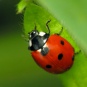 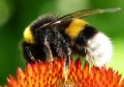 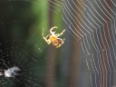 Find something that smells beautiful.    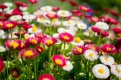 Build a pile of leaves to jump in.  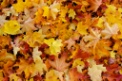 Find something green.  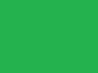 Find something round.  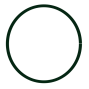 Find something brown. 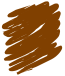 Build a house of sticks (big or small).  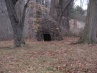 Listen to birds singing.     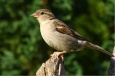 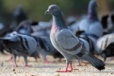 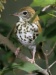 Find a bumpy stick.  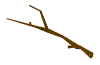 Find a smooth rock or stone.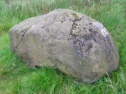 Find something prickly.     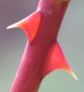 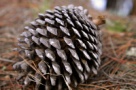 Look at the shapes of the clouds. 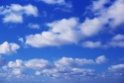 Look for shadows (if it is sunny).  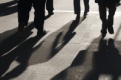 Make a picture from leaves, stones and twigs.   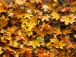 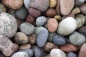 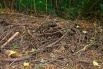 